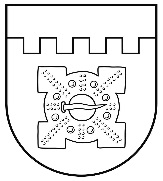 LATVIJAS REPUBLIKADOBELES NOVADA DOMEBrīvības iela 17, Dobele, Dobeles novads, LV-3701Tālr. 63707269, 63700137, 63720940, e-pasts dome@dobele.lvLĒMUMSDobelē2021.gada 25.novembrī								Nr.247/16(prot.Nr.16, 3.§)Par Darījumu ar lauksaimniecības zemi izvērtēšanas komisijas izveidi un komisijas nolikuma apstiprināšanu	Saskaņā ar likuma „Par pašvaldībām” 21.panta pirmās daļas 24.punktu un 61.panta otro un trešo daļu, likuma “Par zemes privatizāciju lauku apvidos” 30.¹ panta pirmo daļu, atklāti balsojot: PAR – 17 (Ģirts Ante, Madara Darguža, Sarmīte Dude, Māris Feldmanis, Edgars Gaigalis, Ivars Gorskis, Gints Kaminskis, Linda Karloviča, Edgars Laimiņš, Sintija Liekniņa, Sanita Olševska, Andris Podvinskis, Dace Reinika, Guntis Safranovičs, Andrejs Spridzāns, Ivars Stanga, Indra Špela), PRET – nav, ATTURAS – 2 (Kristīne Briede, Viesturs Reinfelds), Dobeles novada dome NOLEMJ:Apstiprināt Darījumu ar lauksaimniecības zemi izvērtēšanas komisijas nolikumu (lēmuma pielikumā).Izveidot Dobeles novada pašvaldības Darījumu ar lauksaimniecības zemi izvērtēšanas komisiju šādā sastāvā:Komisijas priekšsēdētājs	Gunārs Kurlovičs – pašvaldības izpilddirektora vietnieks;Komisijas priekšsēdētāja vietnieks	Edgars Laimiņš – Dobeles novada domes deputāts;Komisijas locekļi: 	Aiva Pole-Grinšpone – Dobeles novada pašvaldības juriste;	Andrejs Spridzāns – Dobeles novada domes deputāts;	Andra Šafare – Tērvetes administrācijas zemes ierīcības inženiere.Atzīt par spēku zaudējušiem Dobeles novada domes 2014.gada 29.decembra lēmumu Nr. 330/13 “Par Darījumu ar lauksaimniecības zemi izvērtēšanas komisijas izveidošanu”, Auces novada domes 2017. gada 30. augusta lēmumu Nr. 300 (prot.Nr.9, 25.§) “Par Auces novada pašvaldības darījumu ar lauksaimniecības zemi tiesiskuma uzraudzības komisijas apstiprināšanu”, Tērvetes novada domes 2017. gada 27. jūlija lēmuma “Par Tērvetes novada domes darba komisiju personālsastāva apstiprināšanu” 1.9.punktu, Auces novada domes 2020. gada 28. oktobra lēmuma Nr. 298 (prot.Nr.13, 38.§) “Par izmaiņām Darījumu ar lauksaimniecības zemi tiesiskuma uzraudzības komisijas sastāvā” 2.punktu.Domes priekšsēdētājs 									I. GorskisPielikumsDobeles novada domes 2021.gada 25.novembra lēmumam Nr.247/16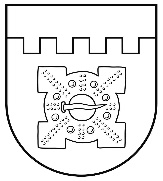 LATVIJAS REPUBLIKADOBELES NOVADA DOMEBrīvības iela 17, Dobele, Dobeles novads, LV-3701Tālr. 63707269, 63700137, 63720940, e-pasts dome@dobele.lvDobelēAPSTIPRINĀTSar Dobeles novada domes 2021. gada 25. novembra lēmumu Nr. 247/16DARĪJUMU AR LAUKSAIMNIECĪBAS ZEMI IZVĒRTĒŠANAS KOMISIJAS NOLIKUMSIzdots saskaņā ar likuma “Par pašvaldībām”41.panta pirmās daļas 2.punktu, 61.panta trešo daļu, likuma “Par zemes privatizāciju lauku apvidos” 30.1panta pirmo daļu,Ministru kabineta 2014.gada 2.decembra noteikumu Nr. 748 “Noteikumi par darījumiem ar lauksaimniecības zemi” 16.punktuI. Vispārīgie jautājumiŠis nolikums nosaka Dobeles novada pašvaldības Darījumu ar lauksaimniecības zemi izvērtēšanas komisijas (turpmāk tekstā – Komisija) darbības mērķus, kompetenci, tiesības un pienākumus, struktūru, darba organizāciju un atbildību.Komisijas darbības mērķis ir pieņemt lēmumus par piekrišanu lauksaimniecības zemes iegūšanai īpašumā vai par atteikumu lauksaimniecības zemes iegūšanai īpašumā, ja nav ievērotas normatīvajos aktos noteiktās prasības. Komisiju piecu locekļu sastāvā izveido ar domes lēmumu, apstiprinot komisijas priekšsēdētāju un priekšsēdētāja vietnieku, kā arī komisijas locekļu vārdisko sastāvu uz domes darbības pilnvaras laiku.Komisija savā darbībā ievēro šo nolikumu, pašvaldības domes (turpmāk – dome) lēmumus, saistošos noteikumus, pašvaldības iekšējos normatīvosaktus un citus normatīvos aktus atbilstoši kompetencei. Komisija atrodas Dobeles novada domes pakļautībā.II. Komisijas struktūra, amatpersonu kompetence un atbildībaKomisijas sastāvā ir komisijas priekšsēdētājs, komisijas priekšsēdētāja vietnieks un trīs komisijas locekļi.Komisijas darbu organizē un vada komisijas priekšsēdētājs, bet viņa prombūtnes laikā - komisijas priekšsēdētāja vietnieks.Komisijas priekšsēdētājs: plāno, organizē un vada Komisijas darbu;sagatavo jautājumus izskatīšanai Komisijas sēdēs/sanāksmēs;nosaka Komisijas sēžu/sanāksmju laiku, vietu un darba kārtību;sasauc un vada Komisijas sēdes/sanāksmes;pārliecinās par kvoruma esamību;uzaicina Komisijas locekļus, ekspertu/speciālistu (ja tāds tiek pieaicināts) sniegt viedokli;paraksta Komisijas sēžu/sanāksmju protokolus, kā arī citus Komisijas dokumentus;sadala Komisijas locekļu pienākumus, kontrolē un novērtē pienākumu izpildi;iesniedz pašvaldībai priekšlikumus, paskaidrojumus un ieteikumus jautājumos, kas ietilpst Komisijas kompetencē;atbild par Komisijas rīcībā nodoto materiālo vērtību un dokumentācijas saglabāšanu;koordinē Komisijas sadarbību ar valsts un pašvaldības iestādēm, struktūrvienībām un citām iestādēm un institūcijām;sagatavo informāciju un veic saraksti ar dažādām iestādēm, institūcijām un ieinteresētām personām par Komisijas kompetencē esošajiem jautājumiem;kontrolē Komisijas pieņemto lēmumu izpildi;atbild par Komisijas darbu un Komisijas pieņemto lēmumu tiesiskumu un pamatotību.Komisijas priekšsēdētāja vietnieks pilda komisijas priekšsēdētāja pienākumus viņa uzdevumā vai prombūtnes laikā.Komisijas locekļi:piedalās Komisijas sēdēs/sanāksmēs;ne vēlāk kā vienu darba dienu pirms noteiktās Komisijas sēdes/sanāksmes informē komisijas priekšsēdētāju par prombūtni vai citiem apstākļiem, kuru dēļ komisijas loceklis nevar piedalīties Komisijas sēdē/sanāksmē;pilda komisijas priekšsēdētāja uzliktos pienākumus un norādījumus;katrs komisijas loceklis atbild par pieņemtā lēmuma tiesiskumu un pamatotību.Komisijas locekļi no sava vidus ievēlē komisijas sekretāru. Komisijas sekretāra amatu nevar ieņemt komisijas priekšsēdētājs un komisijas priekšsēdētāja vietnieks.Komisijas sekretārs:organizatoriski un tehniski sagatavo Komisijas sēdes/sanāksmes;veic Komisijas kontaktpersonas funkciju;pēc Komisijas priekšsēdētāja ierosinājuma sasauc un protokolē Komisijas sēdes/sanāksmes; nodrošina Komisijas saraksti;noformē Komisijas lēmumus;nodrošina Komisijas pieņemto lēmumu izsniegšanu vai nosūtīšanu iesniedzējiem;paraksta Komisijas sēžu/sanāksmju protokolus;kārto Komisijas lietvedību, nodrošina dokumentu noformēšanu, glabāšanu un nodošanu pašvaldības arhīvā;pilda komisijas priekšsēdētāja uzliktos pienākumus un norādījumus;veic citus uzdevumus Komisijas darbības nodrošināšanai. Komisijas priekšsēdētājs, priekšsēdētāja vietnieks vai locekļi var pārtraukt darbību Komisijā, iesniedzot iesniegumu pašvaldībā par savu pienākumu pildīšanas izbeigšanu.Komisijas priekšsēdētāju, priekšsēdētāja vietnieku vai locekli var atsaukt no amata ar pašvaldības domes lēmumu.III. Komisijas darba organizācijaKomisija ir lemttiesīga, ja sēdē piedalās vismaz puse Komisijas locekļu.Balsošana Komisijas sēdēs/sanāksmēs notiek atklāti. Lēmumi tiek pieņemti ar vienkāršu balsu vairākumu. Komisijas locekļi nevar atturēties no lēmuma pieņemšanas. Ja komisijas locekļu balsis sadalās vienādi, izšķirošā ir komisijas priekšsēdētāja balss, bet viņa prombūtnes laikā – komisijas priekšsēdētāja vietnieka balss. Komisijas loceklis, kuram saskaņā ar likumu “Par interešu konflikta novēršanu valsts amatpersonu darbībā” rodas interešu konflikts saistībā ar vērtējamo iesniegumu un kurš nav tiesīgs piedalīties attiecīgā lēmuma pieņemšanā, paziņo par to Komisijas priekšsēdētājam, un tiek atstādināts no lēmuma pieņemšanas. Komisijas darbība tiek nodrošināta no pašvaldības budžeta līdzekļiem. Komisijas priekšsēdētājs, priekšsēdētāja vietnieks, locekļi par darbu Komisijā saņem samaksu, kas noteikta saskaņā ar Dobeles novada pašvaldības apstiprināto atlīdzības noteikšanas kārtības nolikumu. IV. Citi noteikumiKomisija savā darbībā nodrošina konfidencialitāti un informācijas neizpaušanu trešajām personām, izņemot normatīvajos aktos noteiktos gadījumus.Komisija savā darbībā ievēro ētikas normas. Komisijas pieņemto lēmumu var apstrīdēt Domē Administratīvā procesa likumā noteiktajā kārtībā.V. Noslēguma jautājumsAtzīt par spēku zaudējušiem Auces novada domes 2014. gada 17. decembra nolikumu “Auces novada pašvaldības Darījumu ar lauksaimniecības zemi tiesiskuma uzraudzības komisijas nolikums”, Dobeles novada domes 2015.gada 29.janvāra nolikumu “Darījumu ar lauksaimniecības zemi izvērtēšanas komisijas nolikums” un Tērvetes novada domes 2014.gada 18.decembra nolikumu “Tērvetes novada pašvaldības darījumu ar lauksaimniecības zemi tiesiskuma uzraudzības komisijas nolikums”.Domes priekšsēdētājs 									I. Gorskis